Отчето проведении мероприятий, посвященных «Дню солидарности в борьбе с терроризмом» в МКОУ «Тюбинская СОШ». День солидарности в борьбе с терроризмом отмечает 3 сентября Россия. Пятнадцать лет назад в Беслане, в результате беспрецедентного по своей жестокости террористического акта, погибли более 350 человек, в основном женщины и дети. Напомним, во время праздничной линейки, посвященной 1 сентября, в школу проникли боевики и захватили в заложники учителей, детей и их родственников. Трое суток 1128 человек были в плену у бандитов.Круглый стол «Мир под прицелом»Борьба с терроризмом и экстремизмомПриглашенные гости:Инспектор ПДН – Самидова Д.Д.Представители духовенства- Гаммаев Р.Г.	Магомедов Г.Учителя предметникиШк. Медсестра- Омарова Х.М.Администрация школыУч-ся 10-11 классов	Регламент круглого стола Видеофильм - «Терроризм –глобальная проблема»- Слово гостям- Слайды3 сентября 2019г в МКОУ «Тюбинская СОШ» провели уроки и кл часы «Терроризму –нет!»«Дети против террора»«Минута молчания в память о Беслане»«Терроризм-угроза обществу»-лекция«Мы помним и скорбим, Беслан»«Терроризм-эхо Беслана»- Инструктаж работников школы по противодействию терроризму.           Ответственные: учитель ОБЖ Исаев Т.С.                                           Зам по ВР Курбанова М.М.Пояснительная запискаУгроза терроризма и экстремизма продолжает оставаться одним из основных факторов, дестабилизирующих общественно- политическую обстановку в Российской Федерации, в том числе и на территории Республики Дагестан.Отчет о проведении классного часа,посвященного Дню солидарности в борьбе с терроризмом«Терроризм: эхо Беслана»Цель классного часа: Воспитывать патриотизм, ответственное отношение к сохранению мира на Земле.                   Развивать речь, логическое мышление, внимание, память.3 сентября 2019 года, в День памяти жертв терроризма, в МКОУ «Тюбинская средняя общеобразовательная школа» Кумторкалинского района был проведен единый классный час, посвященный 15-й годовщине трагических событий в г. Беслане на тему «Терроризм: эхо Беслана». Данный классный час проводился с целью формирования у учащихся толерантности, сострадания, общероссийской гражданской идентичности, воспитанию патриотизма, уважения к Отечеству. В классном часе приняли участие учащиеся с 1-11 классы. В начальных классах освящались такие понятия, как «террористы», «заложники», время и дата происходящих событий, количество жертв. Об установлении в Северной Осетии памятника «Древо скорби» и каменной стены с именами и фамилиями погибших.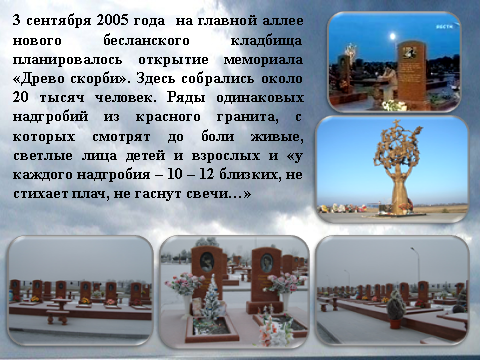 Была показана презентация о трагических событиях, знакомили с историей захвата школы по минутам, о правильных действиях спецназа, освобождении школы. Рассказывали о памятниках, посвященных трагическим событиям. Просмотрели видеофильмы и ролики о тех страшных днях.Просмотр документальной хроники «Беслан…Война», был организован для учащихся среднего звена. С учениками 8 а и 8б класса был проведен урок-диспут на тему «Добро и зло. Твой нравственный выбор», основной задачей которого было формирование нравственных ценностей у учащихся, представлений о добре и зле, сущности милосердия, побуждение к активным поступкам во имя добра.Ребята почтили минутой молчания жертв Бесланской трагедии.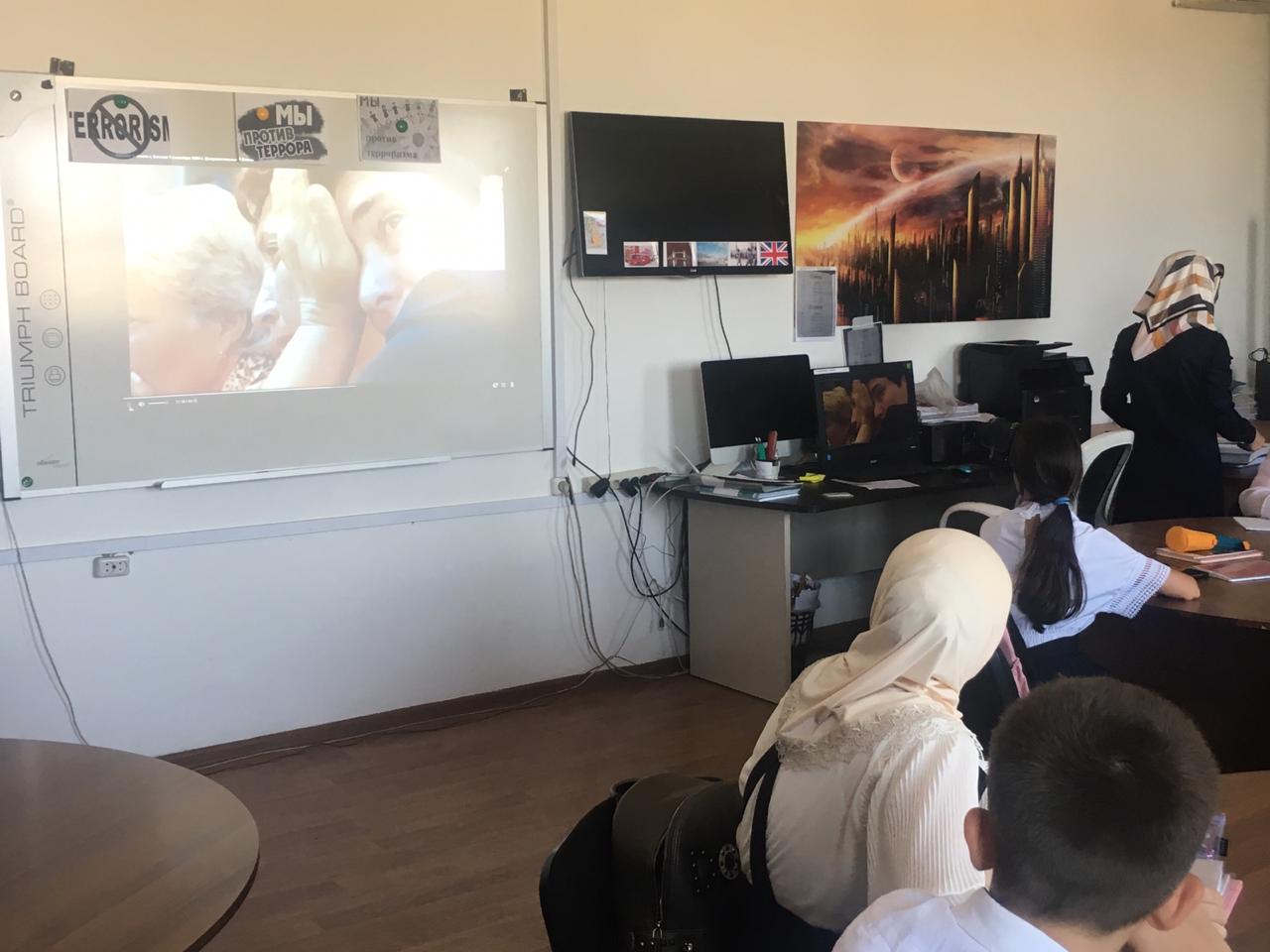 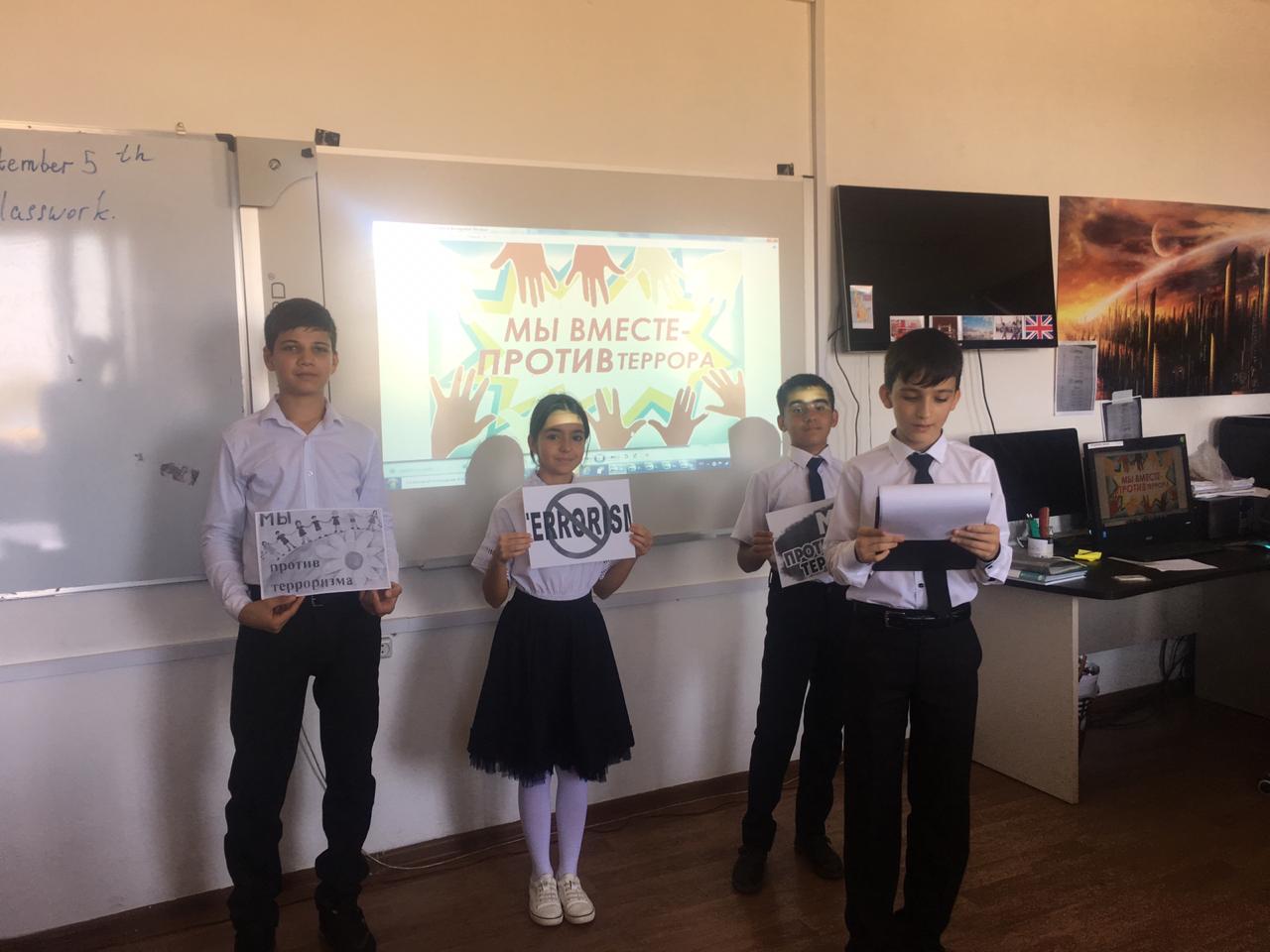 Важно помнить, что с терроризмом следует не только и не столько бороться, сколько предупреждать его возникновение. Не ради красивых слов мы говорим о необходимости уважения культурных и конфессиональных особенностей, права на сохранение мира для всех народов, населяющих Россию. Только толерантность и взаимоуважение позволят предупредить разрастание социальной базы терроризма и лишат преступников надежды на поддержку в обществе. Это лучшая профилактика экстремистских настроений.Сегодня весь мир должен объединиться в борьбе с жестокостью и терроризмом. Ведь чужой беды не бывает, горе не имеет национальных и религиозных различий. Нужно помнить, что в наших собственных силах обезопасить себя и окружающих!Заместитель директора по ВР                 Курбанова М.М.